Månedsbrev for Maurtua August/September.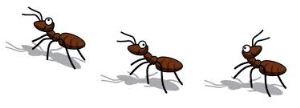 Da var sommerferien over, og vi er klar for et nytt barnehageår sammen med foreldre og barn på Maurtua. Vi ser fram til et år fylt med mye lek og læring, relasjonsbygging og omsorg. Vi vil ønske 7 nye barn og familien deres velkommen til oss. Vi gleder oss til å bli kjent med dere og håper dere vil få mange fine stunder sammen med oss på Maurtua. De nye barna på avdelingen er: 	Lea Olivia, Bjørn, Henrik, Jonathan, Hans Daniel, June og Olivia.Teamet på Maurtua.Vi opplever at team Maurtua er et team som utfyller hverandre på en god måte, og er takknemlige for at vi får fortsette å jobbe sammen dette barnehageåret også.Teamet vårt vil se slik ut:Pedagogisk leder			Kristine		100%Barnehagelærer			Nina		80%Pedagogisk medarbeider		Inglèn		100%	Pedagogisk medarbeider		Mariann	80%Pedagogisk medarbeider		Ellen		80%Pedagogisk medarbeider		Bente		40%Vårt fokus i August og September. Disse første månedene av barnehageåret vil være preget av tid og rom for at den nye barnegruppen skal finne seg til rette. De «nye» barna trenger tid til å bli trygg og kjent med den nye tilværelsen på Maurtua. Mens de «gamle» barna skal venne seg til hverdagen som de eldste på avdelingen. Denne tilvenningsperioden kan være krevende for barna. Det er mye nytt som skal erfares og nye relasjoner og forholde seg til. Det vil derfor være ekstra viktig for oss ansatte å være tilstede sammen med barna, finne roen i hverdagen, glede oss sammen med de og favne de når vi ser at de trenger det. TRYGGHET vil altså være hovedfokuset vårt disse første månedene av barnehageåret.  At barnet føler seg grunnleggende trygt er en viktig forutsetning for all utvikling. Barnet klarer verken å lære eller leke dersom det ikke kjenner seg trygt. Derfor vil vi ikke starte med mange planlagte aktiviteter før september er over, slik at vi kan ha fokus på relasjonsbygging og trygghet i barnegruppen. May Britt Drugli, som er pedagog og professor ved NTNU og har forsket på barns psykiske helse i barnehagen sier: For at de minste barna i barnehagen skal ha et utbytte av å gå der, må de ha en forutsigbar hverdag og en trygg tilvenning. Det tar masse energi fra barnet å bli kjent med barnehagehverdagen. Derfor må vi ikke ha for mange planer den første tiden.  For å skape trygghet og ro i hverdagen til barna ønsker vi å dele barnegruppen inn i små grupper store deler av dagen. Her vil det være en voksen sammen med ca tre til fire barn. Forskning viser oss at cortisolnivået (stress) til barna er lavere når de får være i små grupper sammen med en voksen, kontra store barnegrupper. Satsningsområdet disse to månedene vil være karakteregenskapen OMSORG.  Vi viser omsorg når vi viser at vi bryr oss om andre med det vi sier eller gjør.  Her er det viktig at vi voksne er gode rollemodeller for barna. Vi må være med å sette ord på det når vi ser at barna viser omsorg ovenfor hverandre.  Omsorg skal prege alle situasjoner i hverdagslivet og komme til uttrykk når barn leker og lærer, i stell, måltider og påkledning. Samarbeid mellom barnehage og hjem. Rammeplanen, som er vårt styringsverktøy sier at: Barnehagen skal i samarbeid og forståelse med hjemmet ivareta barnas behov for omsorg og lek, og fremme læring og danning som grunnlag for allsidig utvikling. Barnehagen skal ivareta foreldrenes rett til medvirkning og arbeide i et nært , samarbeid og forståelse med foreldrene. For å få til dette trenger vi en god dialog med dere foreldre. Vi oppfordrer dere til å ta kontakt hvis det er noe dere lurer på, om dere trenger en samtale eller har andre tilbakemeldinger til oss. Vi ønsker det beste for deres barn, og er derfor avhengig av den gode dialogen. Nivå gult.Vi er fortsatt under gult nivå med tanke på smittevern og korona. Dette vil si at vi har et ekstra fokus på hygiene i hverdagen og at vi organiserer barnehagen i kohorter. Hygiene: Barna, foreldre og ansatte spriter hendene før de går inn på avdelingen. Spritdispenser henger i yttergarderoben (gi oss gjerne beskjed om dere oppdager at den er tom). Ellers har vi et ekstra fokus på håndhygiene i løpet av dagen. Leker blir vasket hver 14 dag og vi har redusert lekene på avdelingen. Kohort: Barnehagen deles inn i kohorter hvor hver avdeling er en kohort. Det vil si at vi på Maurtua kan være sammen gjennom hele dagen, men vi holder avstand til de andre avdelingene. Uteområdet er delt i to, slik at vi og Tusenbeinet ikke oppholder oss på samme område.Viktige beskjeder:-Frokosten spises på avdelingen mellom klokken 7:30-8:30. Skal barnet ditt spise frokost i barnehagen må det levers innenfor dette tidsrommet (frokosten ryddes bort fra avdelingen kl 8:30). -Tur vil utgå en periode på grunn av tilvenning. Vi kommer tilbake med mer informasjon når tiden er inne for å begynne å bevege oss ut fra barnehagens område.-Lunsj: Mandag får vi servert brødmåltid, og Onsdager er det matboksdag. Det vil si at barna har med seg egen matboks til lunsj denne dagen. De resterende dagene lager Ronny (kokken vår) en god varm lunsj til barna. -Er barnet ditt syk eller har fri en dag ønsker vi beskjed om dette innen kl 9:30.-Månedsbrevet vil framover bli lagt ut på barnehagens hjemmeside http://www.ormaskogen.no/Vi har ett bursdagsbarn denne perioden. 5. September fyller Gustav 2 år og Jonathan blir ett år 22. september. Hipp hipp hurra for dere! Hilsen oss på Maurtua v/Kristine -Følg oss gjerne på instagram (med brukernavn maurtuaa) og Facebook (Ormaskogen barnehage)-Telefonnummer Maurtua: 46632675